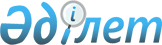 О ходе выполнения Плана по переносу согласованных видов государственного контроля на внешнюю границу таможенного союза в части, касающейся белорусско-российской границы
					
			Утративший силу
			
			
		
					Решение Комиссии таможенного союза от 26 февраля 2010 года № 172. Утратило силу решением Коллегии Евразийской экономической комиссии от 10 мая 2018 года № 77.
      Сноска. Утратило силу решением Коллегии Евразийской экономической комиссии от 10.05.2018 № 77 (вступает в силу по истечении 30 календарных дней с даты его официального опубликования).
      Комиссия таможенного союза решила:
      Принять к сведению информацию государств – членов Таможенного союза о ходе реализации мероприятий, предусмотренных Планом по переносу согласованных видов государственного контроля на внешнюю границу таможенного союза в части, касающейся белорусско-российской границы, утвержденным Решением Комиссии таможенного союза от 25 сентября 2009 года № 94.
      Члены Комиссии таможенного союза:
					© 2012. РГП на ПХВ «Институт законодательства и правовой информации Республики Казахстан» Министерства юстиции Республики Казахстан
				
От Республики
Беларусь
От Республики
Казахстан
От Российской
Федерации
А. Кобяков
У. Шукеев
И. Шувалов